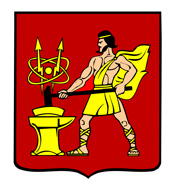 АДМИНИСТРАЦИЯ ГОРОДСКОГО ОКРУГА ЭЛЕКТРОСТАЛЬ   МОСКОВСКОЙ   ОБЛАСТИ   ПОСТАНОВЛЕНИЕ          _12.09.2023____№ ___1233/9_______Об утверждении титульных списков объектов и элементов благоустройства городского округа Электросталь Московской области в границах земельных участков, находящихся в муниципальной собственности, земельных участков и земель, государственная собственность на которые не разграничена В соответствии Федеральным законом от 06.10.2003 № 131-ФЗ «Об общих принципах организации местного самоуправления в Российской Федерации», Законом Московской области от 30.12.2014 № 191/2014-ОЗ «О регулировании дополнительных вопросов в сфере благоустройства в Московской области», распоряжением Министерства благоустройства Московской области от 06.05.2020 № 10Р-19 «Об утверждении форм титульных списков объектов благоустройства», Администрация городского округа Электросталь Московской области ПОСТАНОВЛЯЕТ:	1. Утвердить титульный список объектов благоустройства городского округа Электросталь Московской области в границах земельных участков, находящихся в муниципальной собственности, земельных участков и земель, государственная собственность на которые не разграничена (приложение 1).2. Утвердить титульный список элементов благоустройства городского округа Электросталь Московской области в границах земельных участков, находящихся в муниципальной собственности, земельных участков и земель, государственная собственность на которые не разграничена (приложение 2).3. Признать утратившим силу:            3.1. Постановление Администрации городского округа Электросталь Московской области от 02.12.2022 № 1398/121 «Об утверждении титульных списков объектов благоустройства городского округа Электросталь Московской области в границах земельных участков, находящихся в муниципальной собственности, земельных участков и земель, государственная собственность на которые не разграничена».            4. Разместить настоящее постановление на официальном сайте городского округа Электросталь Московской области в информационно-телекоммуникационной сети «Интернет» по адресу: www.electrostal.ru.           5. Настоящее постановление вступает в силу со дня его подписания.           6. Контроль за исполнением настоящего постановления возложить на заместителя Главы Администрации городского округа Электросталь Московской области                           Денисова В.А.Глава  городского округа   					                                      И.Ю. Волкова